Конспект урока по обучению грамоте на тему «Звуки [н], [н'], буквы Н, н»Учитель: Загоруйко Е.О.Тема: Звуки [н] [н '], буквы Н,нЦели урока:познакомить детей с согласными звуками [н], [н'],  буквами Н, н;учить слышать эти звуки и давать им характеристику;вырабатывать навыки осознанного чтения;способствовать обогащению словарного запаса учащихся новыми словами продолжить формировать навыки правильного написания букв и их соединений;развивать фонематический слух и культуру звукопроизношения, мышление, память;развивать произвольное внимание.Перечень УУД (универсальных учебных действий), выполняемых учащимися на данном уроке:Личностные: действие самоопределения.Коммуникативные: планирование учебного сотрудничества с учителем и со сверстниками.Познавательные (логические): анализ объектов с целью выделения в них существенных признаков; постановка и формулирование проблемы; умение осознанно и произвольно строить речевое высказывание, сравнение моделей с целью выделения звуков, обозначаемых новой буквой.Общеучебные: умение структурировать знания; оценка процесса и результатов деятельности.Регулятивные: целеполагание как постановка учебной задачи, планирование, прогнозирование; волевая саморегуляция; оценка-выделение и осознание учащимися того, что уже усвоено и что еще подлежит усвоению, прогнозирование.Тип урока: открытие новых знанийМетоды обучения: наглядный, практический, частично-поисковый.Формы работы: фронтальная, парная, индивидуальная.Оборудование: компьютер, проектор, экран, презентация (среда POWER POINT), учебник «Букварь» модели звуков.Ход урокаОрганизационный моментАктуализация знаний(слайд 1)АОУИ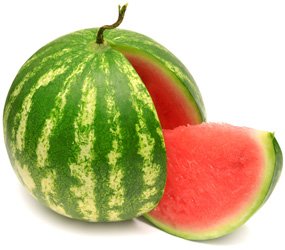 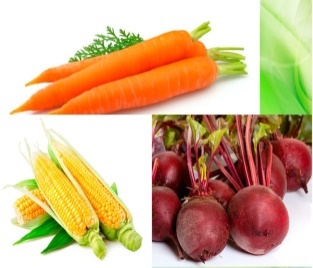 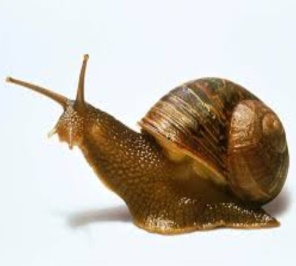 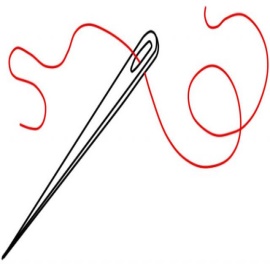 на доске у меня иллюстрация. Что нарисовано на первый картине?(арбуз)Какой звук мы первый слышим? (а)Соотнесите звук «а» с буквой какой? (а)Что нарисовано на второй картине?(овощи)Какой звук мы первый слышим? (о)Соотнесите звук «о» с буквой какой? (о)Что нарисовано на третий картине?(улитка)Какой звук мы первый слышим? (у)Соотнесите звук «у» с буквой какой? (у)Что нарисовано на четвертой картине?(иголка)Какой звук мы первый слышим? (и)Соотнесите звук «и» с буквой какой? (и)Кукую буквы мы свами прошли еще? (Ы)Есть иллюстрация к этой букве? (нет)Я Вам сейчас расскажу маленький секрет, оказывается в русском языке  всего 50 слов есть, где звук «ы» мы слышим в начале слова. (слайд2) (иллюстрация и слова)Постановка целей и определение темы урока.Внутри пустой, 
Голос густой, 
Дробь отбивает –
Ребят созывает. (Барабан)Что мы произнесли? (слово)Какой звук мы слышим в конце слова? (н)А теперь произнесите еще раз этот звук.(н)Возьмите зеркало и произносим звук «н»Что ощущаем когда произносим? (зубы приоткрыты, язычок прижимается к верхним передним зубам)Какой он гласный или согласный? (согласный)А теперь закроем уши.Что мы слышим когда произносим звук? (голос)Руку  приложим к шеи и произнесем звук? Что заметили? (дрожь- звонкость)Барабан, на конце звук слышится мягкий или твердый?(твердый)Скачет по полю красиво,
Разлетелась в беге грива,
Не догнать ни как его,
Ржёт задорно: - Иго-го!
                                     (Конь)Какой последний звук в слове конь? (н,)Возьмём зеркальце и произнесем слово.Посмотрите внимательно на губы когда вы произносите звук «н,»Губы стали похоже на что? (на улыбку)Что происходит с язычком? (поднимается вверх, к небе)Если звук твердый как мы его будем показывать на схеме?( синим)А если мягким? (зеленым)Повторим: Звук «н», какой бывает:Если есть преграды? (согласный)Если присутствует дрожь, голос? (звонкий)Если язычок напрягается- то звук твердый, а если не напрягается то – мягкий.Звук «н», а какая буква будет? (Эн)А теперь с помощью рук покажите буквы «ЭН»На что похоже буква Эн? (мост, гамак, сетка для игры волейбол)ФизминуткаНазовите слово где звук «н,» мягкий.(слайд3)Назовите слово где звук «н» твердый (слайд4)Найдите среди букв, букву «Эн»(слайд5), почему среди букв есть буква Эн заглавная и строчная(маленькая)А теперь давайте попробуем прочитать слоги (слайд6)ОнАнЫнУнИнА теперь прочитаем слоги со звуком «в начале слога»(слайд7,8)НоНиНыНуНаПрочитать предложение (слайд9)На, Ни-на 	. У А-ни Поиграем в игру. Я буду называть слова, а вы если услышите в них звук [н] или [н,] будете прыгать.Слова: ночь, танк, стул, день, команда, собака, кони, комар, батон, пеньки, комар, насос, лень, диван.Артикуляционная гимнастика.Но-но-но-но
Посмотрели мы в окноНа-на-на-на
В небе полная лунаОн-он-он-он
Под луною ходит слонНу-ну-ну-ну
Нужно погулять слону.Закрепление: В начале урока я вам загадала загадку. что вы произнесли? (слово)что такое предложение? (законченное мысль)в конце предложения ставим ? (сточку)начало предложения пишем ?(Заглавной буквы)из чего состоит предложения? (из слов)звуко-буквенный анализ барабан